О внесении изменения в постановление администрации Арсеньевского городского округа от 09 апреля 2019 года № 233-па «О создании комиссии по согласованию создания мест (площадок) накопления твердых коммунальных отходов на территории многоквартирной жилой застройки Арсеньевского городского округа»На основании Федерального закона от 06 октября 2003 года № 131 – ФЗ «Об общих принципах организации местного самоуправления в Российской Федерации», в соответствии с постановлением Правительства Российской Федерации от 31 августа 2018 года № 1039 «Об утверждении правил обустройства мест (площадок) накопления твердых коммунальных отходов и ведения их реестра», руководствуясь Уставом Арсеньевского городского округа, администрация Арсеньевского городского округаПОСТАНОВЛЯЕТ:1. Внести в постановление администрации Арсеньевского городского округа от 09 апреля 2019 года № 233-па «О создании комиссии по согласованию создания мест (площадок) накопления твердых коммунальных отходов на территории многоквартирной жилой застройки Арсеньевского городского округа» (далее – Постановление) следующие изменения:1.1. Заменить в составе комиссии по согласованию создания мест (площадок) накопления твердых коммунальных отходов на территории многоквартирной жилой застройки Арсеньевского городского округа, утвержденном Постановлением, слова «первый заместитель главы администрации городского округа» словами «Глава Арсеньевского городского округа»;1.2. Заменить в Приложении № 2 к Положению о комиссии по согласованию создания мест (площадок) накопления твердых коммунальных отходов на территории многоквартирной жилой застройки Арсеньевского городского округа (далее – Положение), утвержденном Постановлением, слова «первый заместитель главы администрации городского округа» словами «Глава Арсеньевского городского округа»;1.3.  Заменить в Приложении № 4 к Положению, утвержденном Постановлением, слова «первый заместитель главы администрации городского округа» словами «Глава Арсеньевского городского округа»2. Организационному управлению администрации Арсеньевского городского округа (Абрамова) обеспечить размещение настоящего постановления на официальном сайте администрации Арсеньевского городского округа.3. Контроль за исполнением настоящего постановления оставляю за собой.Глава городского округа                                                                          В.С. Пивень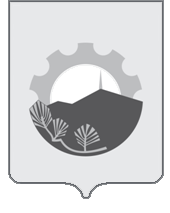 АДМИНИСТРАЦИЯ АРСЕНЬЕВСКОГО ГОРОДСКОГО ОКРУГА П О С Т А Н О В Л Е Н И Е28 сентября 2020 г.г.Арсеньев№586-па